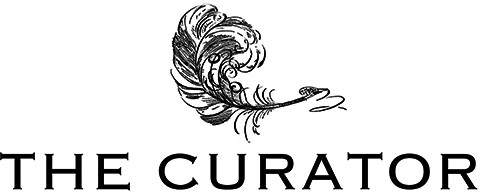 TRADE ACCOUNT APPLICATIONThe Curator. Post: RAVENSWOOD 95, STATION ROAD, MARPLE, CHESHIRE SK6 6NY UKW: www.thecuratoruk.com | E: sales@thecuratoruk.com | E: customerservice@thecuratoruk.com